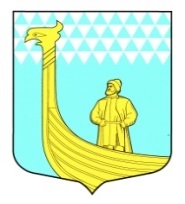 АДМИНИСТРАЦИЯМУНИЦИПАЛЬНОГО ОБРАЗОВАНИЯВЫНДИНООСТРОВСКОЕ СЕЛЬСКОЕ  ПОСЕЛЕНИЕВолховский муниципальный районЛенинградская областьдеревня Вындин Островул. Школьная, д.1 аПОСТАНОВЛЕНИЕ                 от   11 сентября  2023 года                                               № 136"Об утверждении Положения о порядке ведения реестра парковок (парковочных мест) общего пользования на дорогах общего пользования местного значения, расположенных в границах МО Вындиноостровское сельское поселение"В соответствии с Федеральным законом от 08.11.2007 N 257-ФЗ "Об автомобильных дорогах и о дорожной деятельности в Российской Федерации и о внесении изменений в отдельные законодательные акты Российской Федерации", руководствуясь уставом муниципального образования  администрация муниципального образования Вындиноостровское сельское поселение  постановляет:1. Утвердить Положение о порядке ведения реестра парковок (парковочных мест) общего пользования на дорогах общего пользования местного значения, расположенных в границах МО Вындиноостровсое сельское поселение согласно приложению к настоящему постановлению.2. Настоящие Постановления вступает в силу с момента его опубликования в средствах массовой информации газете «Волховские огни» и подлежит размещению на официальном сайте администрации http://vindinostrov.ru/3.   Контроль за исполнением данного постановления оставляю за собой.    Глава администрации                                                          Е.В. ЧеремхинаПриложениек постановлениюот 11.09.2023 г. N 136Положениео порядке ведения реестра парковок (парковочных мест) общего пользования на дорогах общего пользования местного значения, расположенных в границах МО Вындиноостровское сельское поселение1. Настоящее Положение устанавливает порядок формирования и ведения реестра парковок (парковочных мест) общего пользования на дорогах общего пользования местного значения, расположенных в границах МО Вындиноостровское сельское поселение (далее-реестр).2. Основные термины и понятия, используемые в Положении, применяются в том же значении, что и в Федеральном законе от 08.11.2007 N 257-ФЗ "Об автомобильных дорогах и о дорожной деятельности в Российской Федерации и о внесении изменений в отдельные законодательные акты Российской Федерации", в Градостроительном кодексе Российской Федерации.3. Основной целью ведения реестра парковок (парковочных мест) (далее-парковка) на дорогах общего пользования местного значения является формирование единой базы парковок (парковочных мест) общего пользования на дорогах общего пользования местного значения в границах МО Вындиноостровское сельское поселение, независимо от их назначения и формы собственности.4. Формирование и ведение реестра осуществляет администрация МО Вындиноостровское сельское поселение и несет ответственность за внесение в реестр информации о парковках, актуализацию содержащих в реестре сведений.5. Лицо, ответственное за ведение реестра, назначается распоряжением Главы МО Вындиноостровское сельское поселение.6. Реестр ведется в электронной форме и на бумажном носителе посредством внесения в реестр реестровых записей или внесения изменений в указанные записи по форме, согласно Приложению к настоящему Положению.7. Резервная копия реестра формируется в целях защиты сведений, содержащихся в нем, не реже одного раза в неделю.8. Защита сведений, содержащихся в реестре, от несанкционированного доступа осуществляется специализированными средствами защиты информации.9. В реестр включаются следующие сведения о парковках (парковочных местах) общего пользования:- реестровый номер парковки;- адрес (место расположения) парковки (парковочных мест);- данные о владельце парковки (наименование юридического лица/ индивидуального предпринимателя/место регистрации/место нахождение/контактные данные);- характеристики парковки (открытая/закрытая, общая площадь парковки;- размещение парковки (в полосе отвода/придорожной полосе автомобильной дороги, за пределами придорожной полосы автомобильной дороги);- назначение парковки (для грузовых автомобилей/автобусов/ легковых автомобилей);- условия стоянки транспортного средства на парковке (платно/ бесплатно, охраняемая/неохраняемая/видеонаблюдение);- общее количество парковочных мест/количество парковочных мест, предназначенных для льготных категорий граждан;- основание внесения парковки в реестр;- дата внесения парковки в реестр;- режим работы парковки;- примечание.10. Реестр парковок (парковочных мест) утверждается распоряжением Главы МО Вындиноостровское сельское поселение.11. Внесение изменений и дополнений в реестр парковок на дорогах общего пользования местного значения осуществляется по мере устройства парковок или их выявления.12. Реестр парковок общего пользования подлежит размещению на официальном сайте органов местного самоуправления МО Вындиноостровское сельское поселение.13. Основанием для включения в реестр парковок на дорогах общего пользования местного значения является письменное заявление владельца о включении парковки, направленное в администрацию МО Вындиноостровское сельское поселение, либо акт уполномоченного должностного лица администрации МО Вындиноостровское сельское поселениео выявлении парковки общего пользования в результате инвентаризации.14. Заявление владельца о включении парковки, а также акт о выявлении парковки общего пользования должны содержать сведения, предусмотренные пунктом 9 настоящего Положения.15. Сведения о парковках на дорогах общего пользования местного значения включаются в реестр парковок на дорогах общего пользования местного значения в течение пяти рабочих дней со дня регистрации письменного заявления владельца парковки или со дня оформления акта уполномоченного должностного лица администрации МО Вындиноостровское сельское поселениео выявлении парковки общего пользования в результате инвентаризации.16. В случае ликвидации парковки или изменения сведений о парковке, предусмотренные пунктом 9 настоящего положения, ранее включенных в Реестр парковки общего пользования, владелец парковки в течение десяти календарных дней обязан сообщить об их изменении в администрацию МО Вындиноостровское сельское поселениев письменной форме с указанием причин и оснований таких изменений.17. Должностное лицо администрации МО Вындиноостровское сельское поселение, уполномоченное на ведение Реестра в течение пяти рабочих дней со дня регистрации заявления владельца парковки о ликвидации парковки или об изменении сведений о парковках вносит необходимую информацию в Реестр парковок общего пользования.18. Администрация МО Вындиноостровское сельское поселение обеспечивает доступ к сведениям реестра, указанным в пункте 6 настоящего Положения, для Отдела ГИБДД ОМВД России по Волховскому району Ленинградской области, а также уполномоченных организаций.19. Сведения реестра парковок используются уполномоченными органами местного самоуправления муниципального образования в целях составления статистических данных, разработки муниципальных программ, предусматривающих мероприятия в сфере единого парковочного пространства, формирования предложений по размещению парковок на территории муниципального образования и внесению предложений при актуализации Генерального плана и правил землепользования и застройки МО Вындиноостровское сельское поселение.Приложение 1к Положению о порядке веденияреестра парковок (парковочных мест) общего пользованияна дорогах общего пользованияместного значения, расположенных в границахМО Вындиноостровское сельское поселениеРЕЕСТРпарковок (парковочных мест) общего пользования на дорогах общего пользования местного значения, расположенных в границах МО Вындиноостровское сельское поселениеРеестровый номер парковкиАдрес местонахождения парковкиДанные о владельце парковкиХарактеристики парковкиРазмещение парковкиНазначение парковкиУсловия стоянки ТС на парковке (платно/бесплатно)Общее количество мест/количество мест для льготной категорииОснование внесения парковки в реестрДата внесения парковки в реестрРежим работы парковкиПримечание123456789101112